ΕΝΔΕΙΚΤΙΚΟΣ ΠΡΟΥΠΟΛΟΓΙΣΜΟΣ-ΥΠΟΔΕΙΓΜΑ ΟΙΚΟΝΟΜΙΚΗΣ ΠΡΟΣΦΟΡΑΣΠΟΣΟΣΤΟ ΕΚΠΤΩΣΗΣ [1-(ΠΡΟΣΦΟΡΑ)/40.322,40]*100%: ΑΡΙΘΜΗΤΙΚΩΣΠΟΣΟΣΤΟ ΕΚΠΤΩΣΗΣ :ΟΛΟΓΡΑΦΩΣΟ ΠΡΟΣΦΕΡΩΝΜε την παρούσα προσφορά δηλώνεται ότι ο προσφέρων έχει λάβει γνώση των όρων της παρούσης προμήθειας, τους οποίους αποδέχεται ανεπιφύλακτα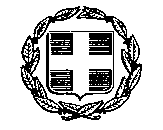 ΕΛΛΗΝΙΚΗ ΔΗΜΟΚΡΑΤΙΑΝΟΜΟΣ AΤΤΙΚΗΣΔΗΜΟΣ ΡΑΦΗΝΑΣ-ΠΙΚΕΡΜΙΟΥΔ/ΝΣΗ ΤΕΧΝ. ΥΠΗΡΕΣΙΩΝΤΜΗΜΑ ΤΕΧΝΙΚΩΝ & Η/Μ ΕΡΓΩΝΑΡΑΦΗΝΙΔΩΝ ΑΛΛΩΝ 12ΤΙΤΛΟΣ:ΧΡΗΜΑΤΟΔΟΤΗΣΗ:"ΠΡΟΜΗΘΕΙΑ ΚΑΙ ΤΟΠΟΘΕΤΗΣΗ ΣΤΕΓΑΣΤΡΩΝ ΣΤΑΣΕΩΝ ΣΤΟ ΔΗΜΟ ΡΑΦΗΝΑΣ-ΠΙΚΕΡΜΙΟΥ"ΦΙΛΟΔΗΜΟΣ ΙΙ ΠΡΟΣΚΛΗΣΗ VCPV 44212321-5ΠΡΟΕΚΤΙΜΩΜΕΝΗ ΔΑΠΑΝΗ:Κ.Α. 60.6262.0150.000,00 € (με το ΦΠΑ 24%)Α/ΑΠεριγραφή είδουςΠοσότηταΕνδεικτικός Προϋπολογισμός μονάδαςΜερικό ΣύνολοΜερικό ΣύνολοΠΡΟΣΦΟΡΑ[€]1ΠΡΟΜΗΘΕΙΑ ΚΑΙ ΕΓΚΑΤΑΣΤΑΣΗ ΣΤΕΓΑΣΤΡΟΥ ΤΥΠΟΥ Α93.225,80€29.032,20€29.032,20€2ΠΡΟΜΗΘΕΙΑ ΚΑΙ ΕΓΚΑΤΑΣΤΑΣΗ ΣΤΕΓΑΣΤΡΟΥ ΤΥΠΟΥ Β42.822,55€11.290,20€11.290,20€ΣΥΝΟΛΟ (χωρίς Φ.Π.Α)40.322,40€ΦΠΑ 24%9.677,38€ΓΕΝΙΚΟ ΣΥΝΟΛΟ49.999,78€